ИНСТРУКЦИЯДЛЯ ЭКСПЕРТА ПРИ ПОСЕЩЕНИИ ОРГАНИЗАЦИИ И ЗАНЕСЕНИИ РЕЗУЛЬТАТОВ НА ПОРТАЛ ПОДДЕРЖКИ ПРОВЕДЕНИЯ НЕЗАВИСИМОЙ ОЦЕНКИ КАЧЕСТВА УСЛУГ ОРГАНИЗАЦИЙ СОЦИАЛЬНОЙ СФЕРЫ ЗАБАЙКАЛЬСКОГО КРАЯЗайти на портал поддержки проведения независимой оценки качества услуг организаций социальной сферы http://eduqa.egechita.ruНажать «Войти»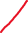 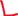 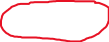 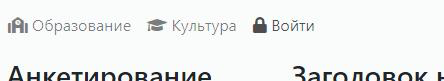 Ввести пароль (Пароль сообщается муниципальным координатором. Пароль единый для всех экспертов и района. То есть эксперты работают в личном кабинете муниципального координатора).Перейти во вкладку «Исследования»: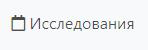 Нажать «Скачать форму»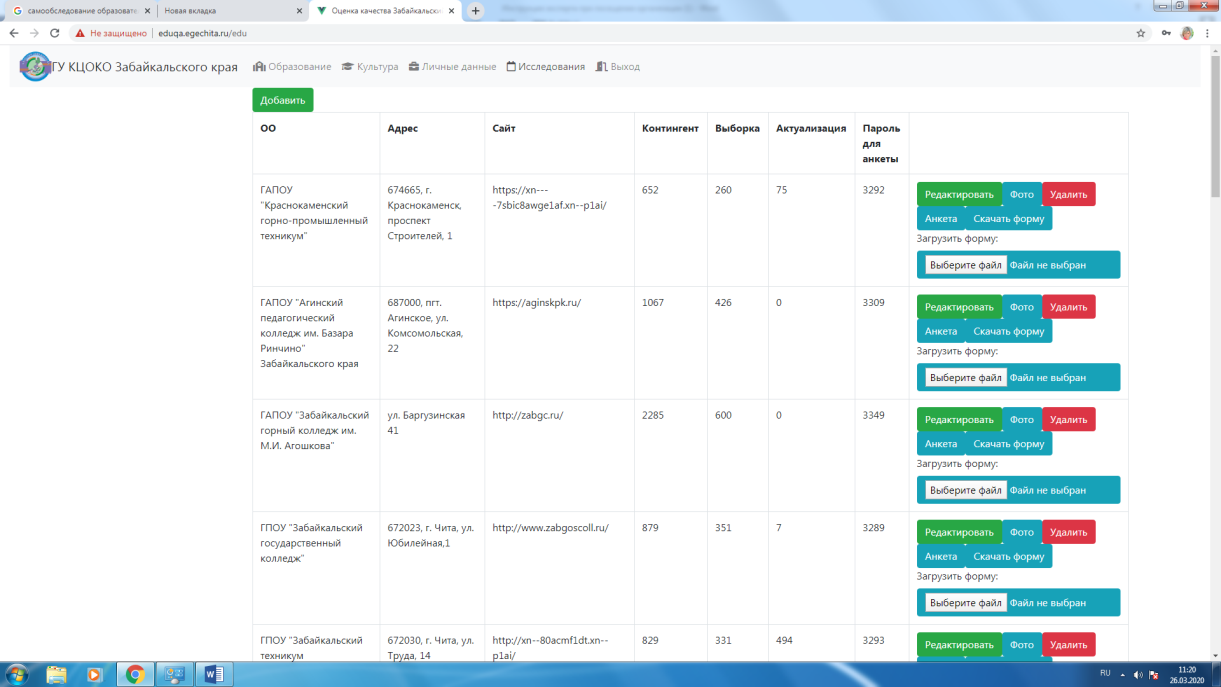 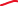 Скачайте форму отчета по результатам посещения организации, распечатать её.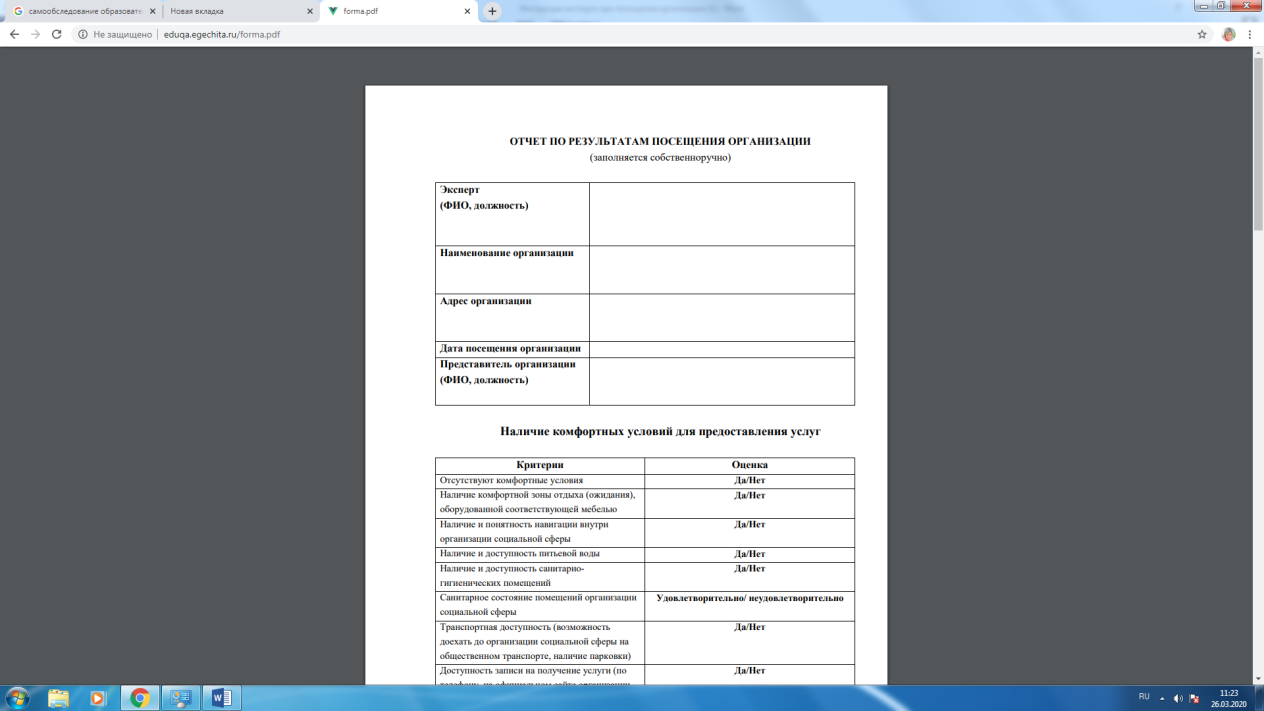 Посетить организацию, по результатам собственноручно заполнить форму отчета по результатам посещения организации. Сделать фотографии имеющихся в организации условий, обеспечивающих комфортность и доступность услуг для инвалидов (фото только тех условий, которые имеются в организации (вы подчеркнули «Да» в форме отчета)). Сканировать форму отчета, сохранить ее в формате PDF.Зайти на портал поддержки проведения независимой оценки качества услуг организаций социальной сферы http://eduqa.egechita.ru и выполнить действия, обозначенные в инструкции пунктами 2-4.Загрузить форму отчета по результатам посещения организации.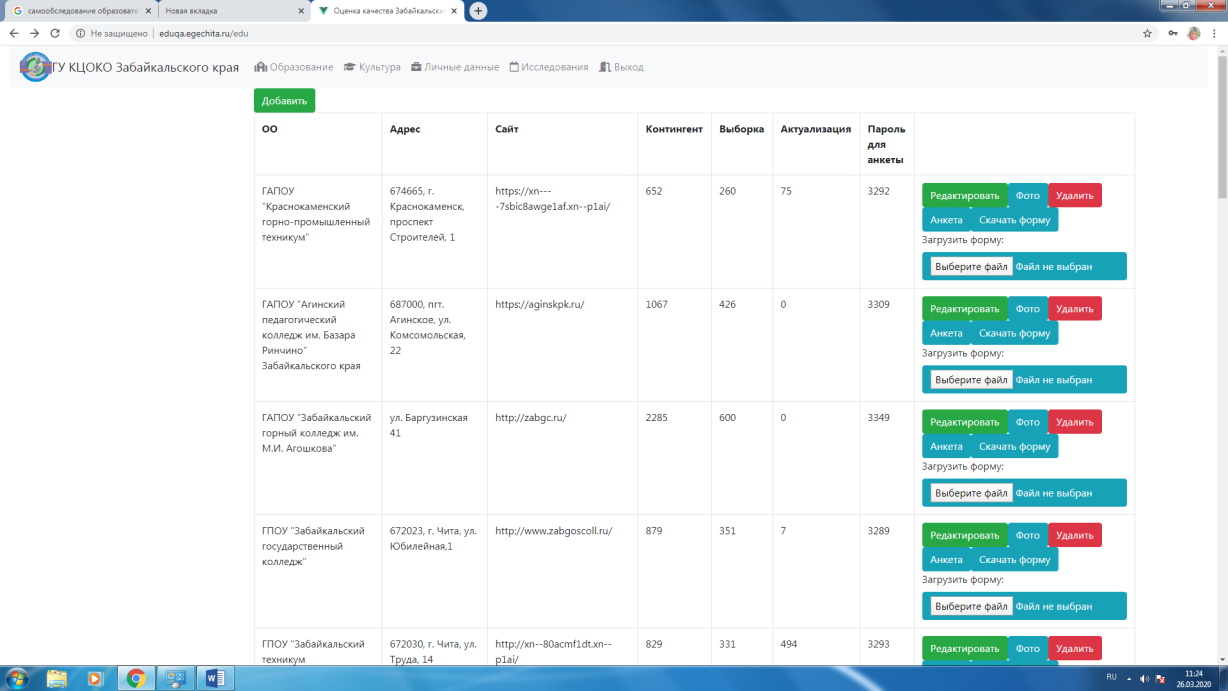 Для этого нажмите «Выберете файл» и прикрепите сканированную копию отчета в формате PDF.После загрузки формы у вас появится вкладка «Заполнить электронную анкету».Нажмите на вкладку «Заполнить электронную анкету».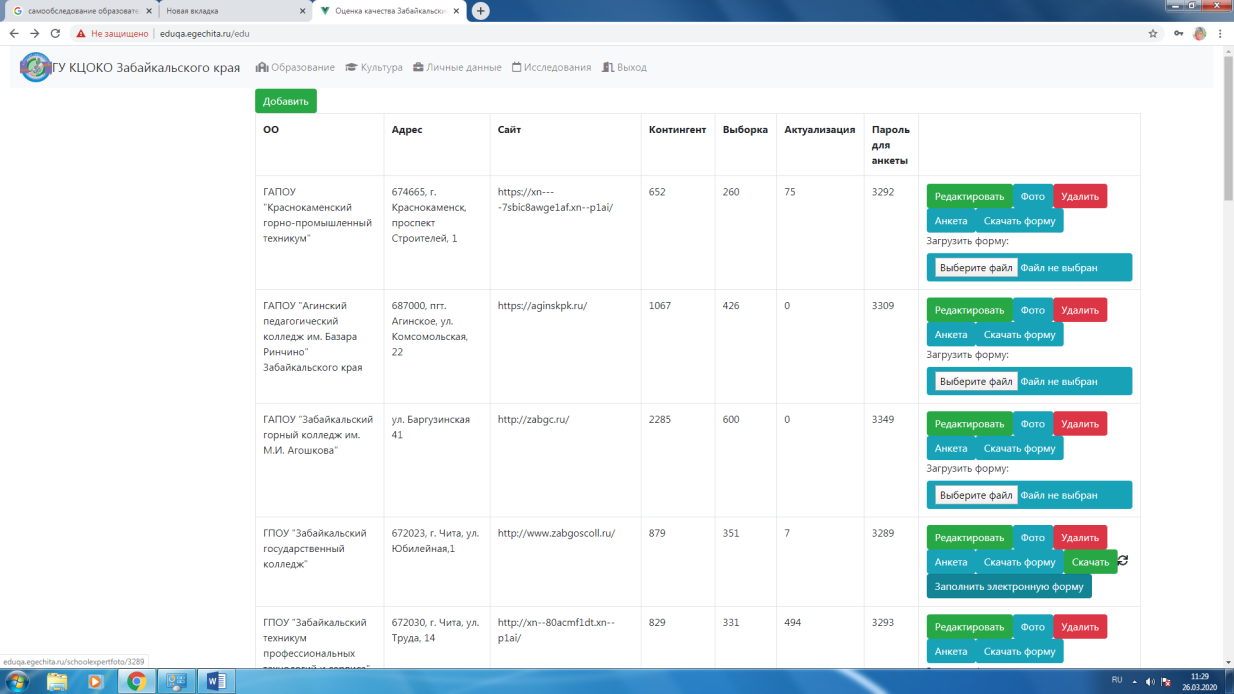 Заполните электронную анкету:Ответить на вопросы анкеты (как у вас внесено в форму отчета по результатам посещения организации).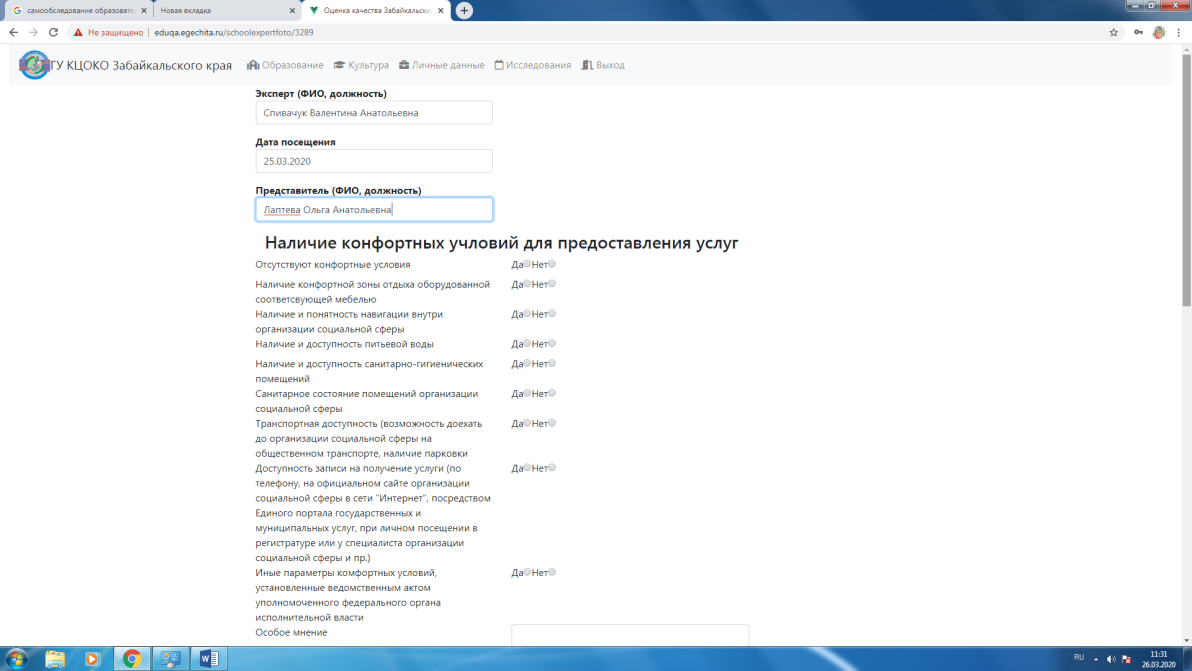 Если вы отвечаете «Да» на вопрос анкеты, у вас появляется возможность прикрепить файл в формате JPEG, доказывающий факт наличия в организации данного условия.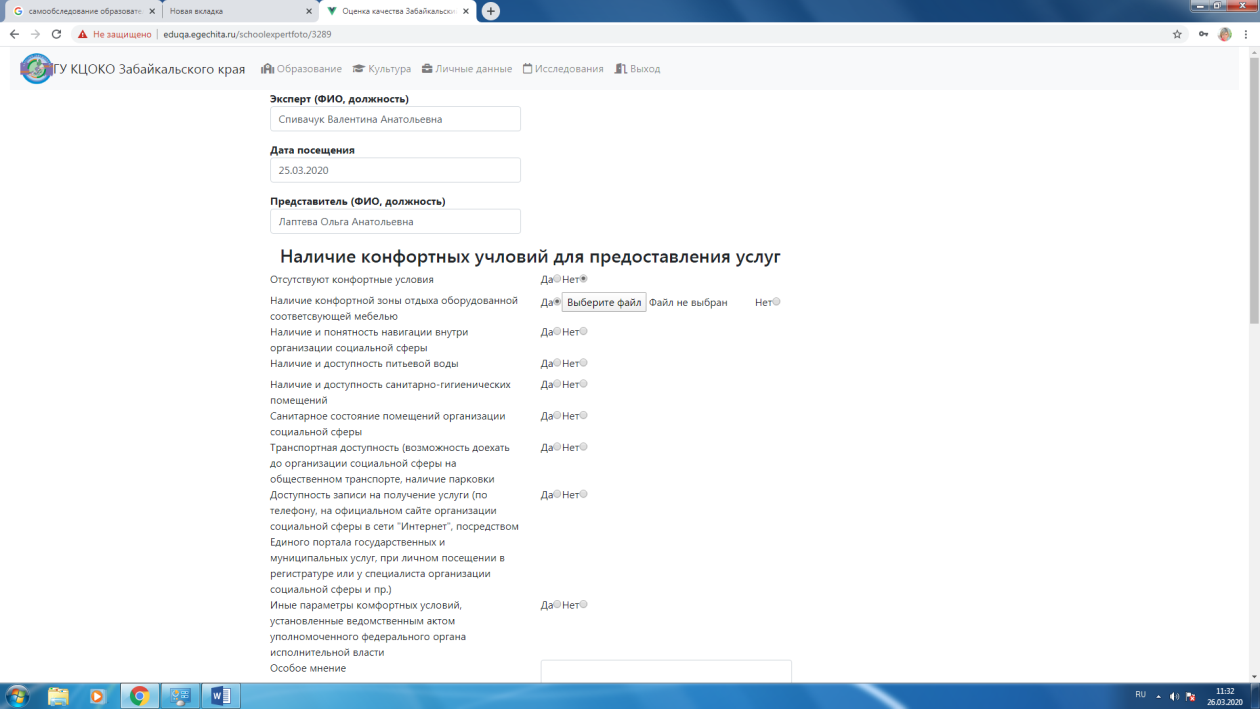 Выберите файл и прикрепите фотографию в формате JPEG, доказывающий факт наличия в организации данного условия.Нажимаем «Сохранить»ПОСЛЕ ВНЕСЕНИЯ ВСЕХ ДАННЫХ КНОПКА «АНКЕТА» ИЗМЕНИТ ЦВЕТ С СИНЕГО НА ЗЕЛЕНЫЙ.